PROCEDIMIENTO PARA EL USO, MANTENIMIENTO Y ACTUALIZACIÓN DE LA GUÍA DE INFORMACIÓN DE OFICINAS (GIO) Actualizado al 2 de diciembre de 2020. Versión 2.0.Permisos de seguridad al Sistema GIO.En cuanto a la asignación de claves de acceso al Sistema GIO, se realizará mediante el Sistema de Seguridad PJ, ya que este sistema es el encargado de almacenar y administrar la información de los usuarios, perfiles y permisos. La Dirección Ejecutiva como encargada del Sistema GIO, es la responsable de la creación en el Sistema de Seguridad PJ de los perfiles de usuario, para lo cual, posterior a la aprobación de este oficio, coordinará con la Dirección de Tecnología de la Información y Comunicación, la definición de los siguientes perfiles: Manual para el registro y actualización de la información en la Guía Integral de Oficinas (GIO). A continuación, se presenta el manual de la persona usuaria para el uso y actualización del Sistema GIO:MANUAL PARA EL REGISTRO Y ACTUALIZACIÓN DE LA GUIA INTEGRADA DE OFICINAS DEL PODER JUDICIAL(GIO)Fecha de actualización octubre del 2020INGRESODigite su clave y usuario de red.Para ingresar o dar mantenimiento a la información de las oficinas en la Guía de Información y Oficinas debe contar con los permisos activos en Seguridad PJ, de lo contrario contacte a su Centro Gestor para que habilite los permisos correspondientes. Una vez que tenga los permisos asignados, proceda a ingresar su nombre de usuario y contraseña en el siguiente enlace http://sjoaplpro45/GIO.Mantenimiento/ : 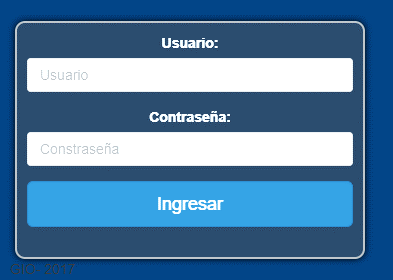 Una vez que ingrese aparece la siguiente pantalla. 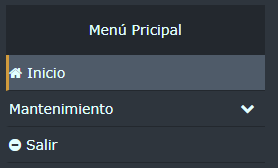 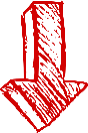 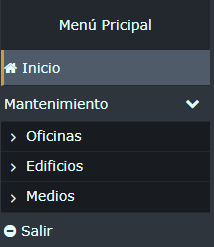 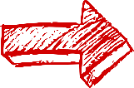 Funciones del Sistema GIOLa Guía de Información de Oficinas incluye las siguientes funciones: 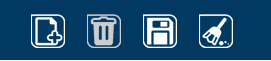 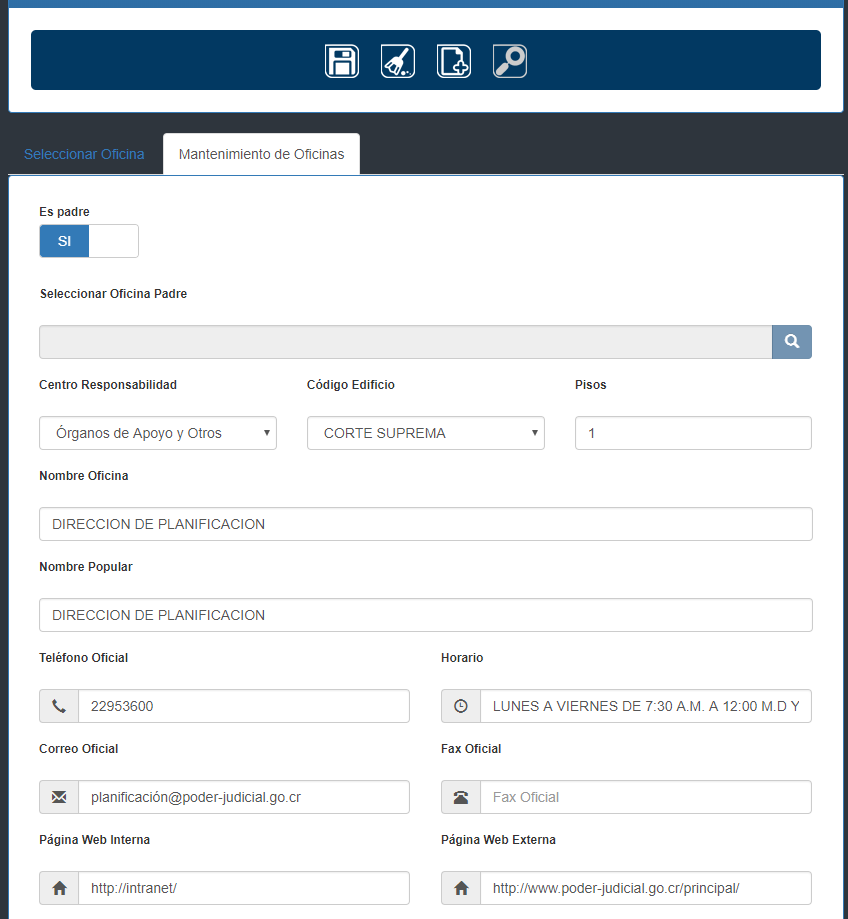 MANTENIMIENTO OFICINASREGISTRO DE OFICINAS NUEVASPaso 1: Seleccione del menú principal “Mantenimiento” la opción “Oficina”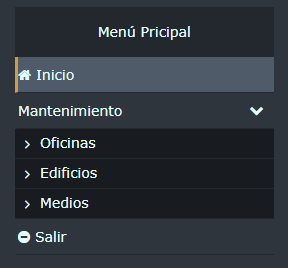 Paso 2: Selecciones la opción Mantenimiento de Oficinas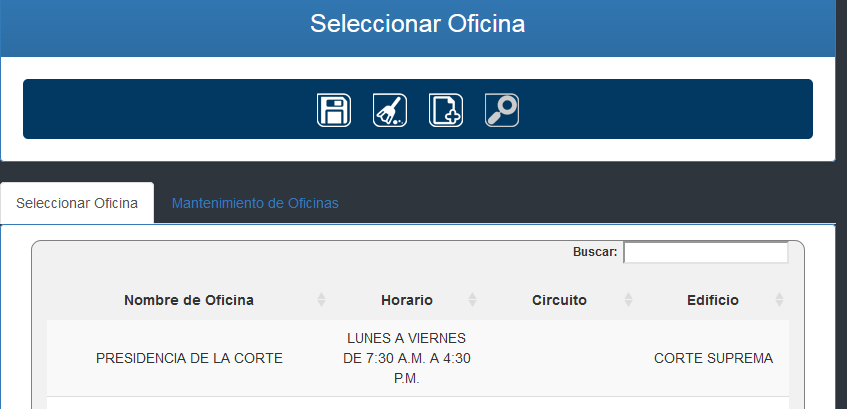 Paso 3: Para registrará información de una oficina padre, el icono debe mantenerse en la opción Sí y en color azul, tal como muestra en la imagen. 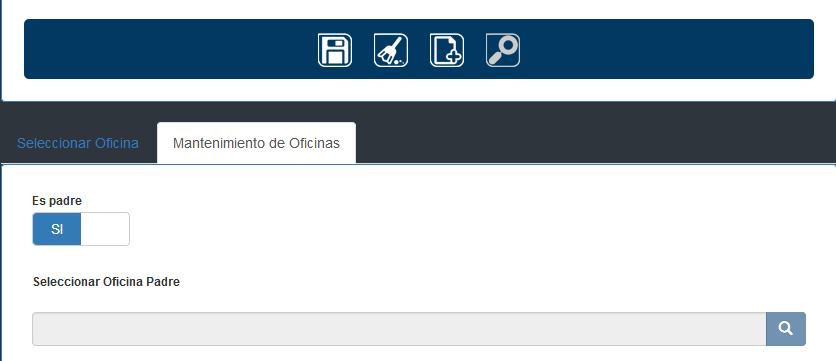 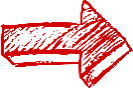 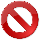 Nota: Para realizar la actualización debe conocer si la oficina corresponde a una “Oficina padre”, para ello consulte el siguiente archivo Las oficinas padres son aquellas subrayadas en color celeste y debajo se localizan las oficinas que forman parte de esta. Tabla 1Ejemplo Oficina Padre y sus adscritas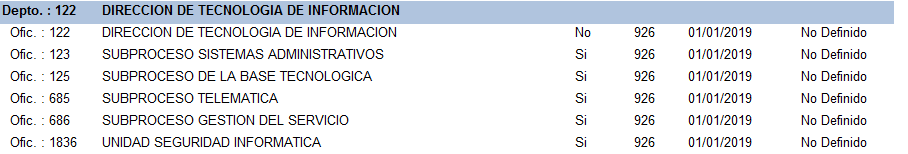 Paso 4: Si la oficina NO es una Oficina Padre, cambie por la opción NO. La función de Seleccionar oficina Padre se habilitará y podrá desplegar la información de la Oficina Padre a la cual hay que asociar la nueva oficina que se registrará. 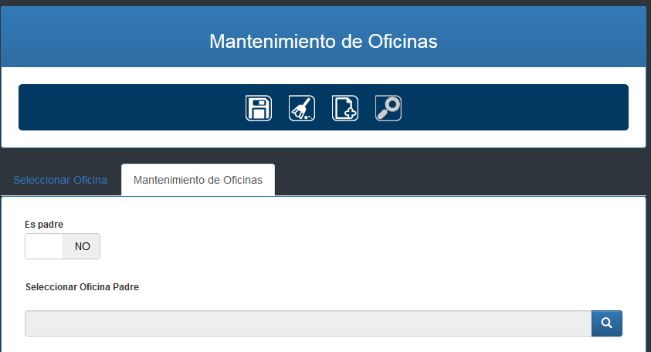 Paso 5: Busque la oficina padre, para ello de clic en la imagen de lupa de la opción Seleccionar Oficina. 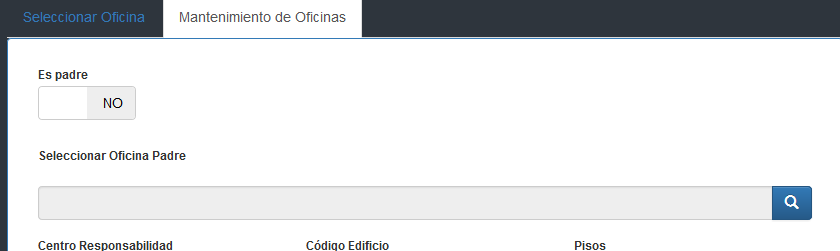 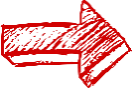 Paso 6: Para localizar la oficina ingrese en la opción “Buscar, ahí puede ingresar el código de la oficina o una palabra clave, también puede hacerlo navegando en la opción inferior de la consulta.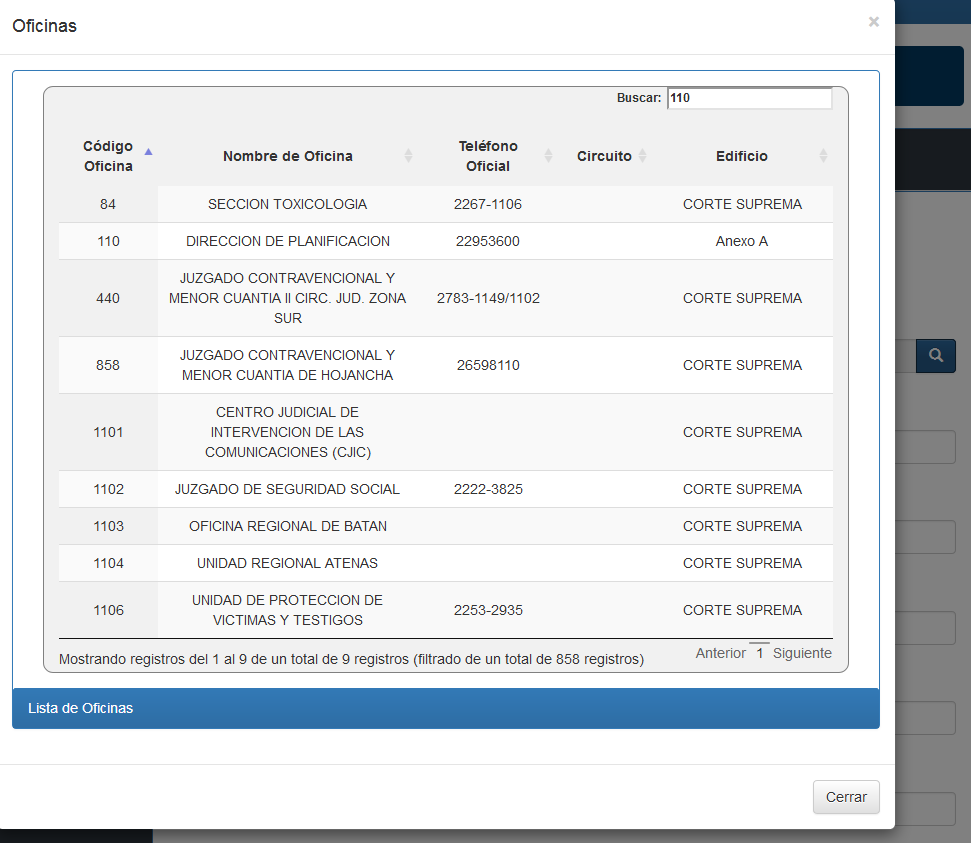 Paso 7: Actualización de la información. Una vez seleccionada la oficina, se desplegará la página de Mantenimiento de Oficinas, en la cual podrá modificar: 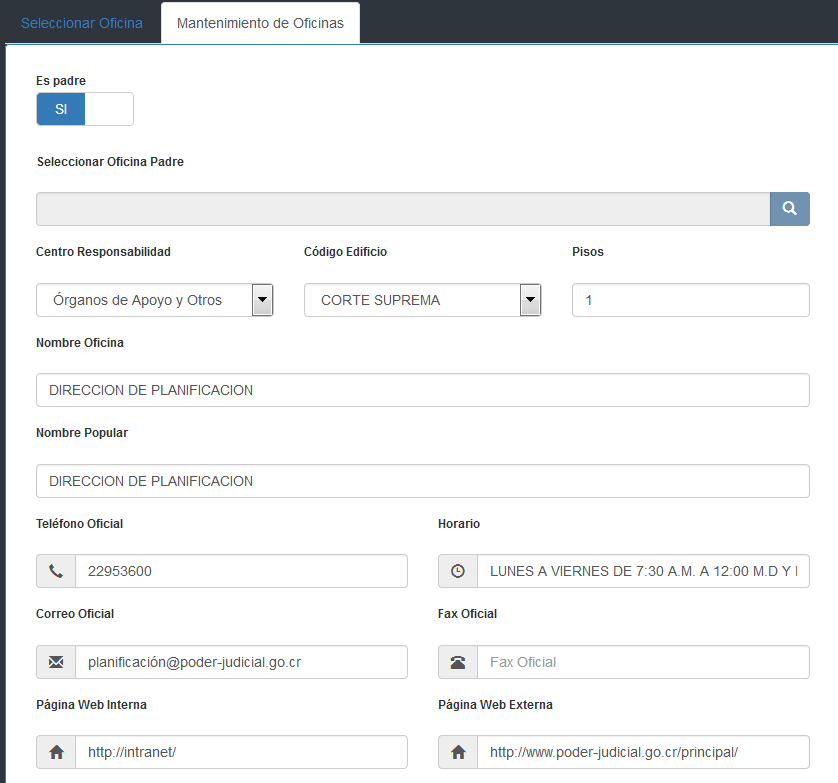 Teléfono de la oficinaHorario de atenciónCorreo oficinalFaxPágina Web InternaPágina Web ExternaServiciosCompetencias Dirección Complete o modifique la información que requiera para ello consideré lo siguiente:  Digite el número telefónico completo. Ejemplo: 22953600El horario de atención de atención se debe ingresar tomando en cuenta el horario de cada audiencia. De lunes a viernes, de 7:30 am a 12:00 md y de 1:00 pm a 4:30 pmPara ingresar la dirección de la página Web Interna y externa, se debe tomar en cuenta que ambas direcciones son distintas. La competencia aplica para oficinas jurisdiccionales o auxiliares de justicia.El campo de texto para la dirección debe ser lo más clara posible, considerando puntos cardinales y de referencia que no varíen frecuentemente.No tilde las palabras cuando ingresa la dirección de correo electrónicoPaso 8: Una vez haya ingresado la información dé clic sobre el icono de guardar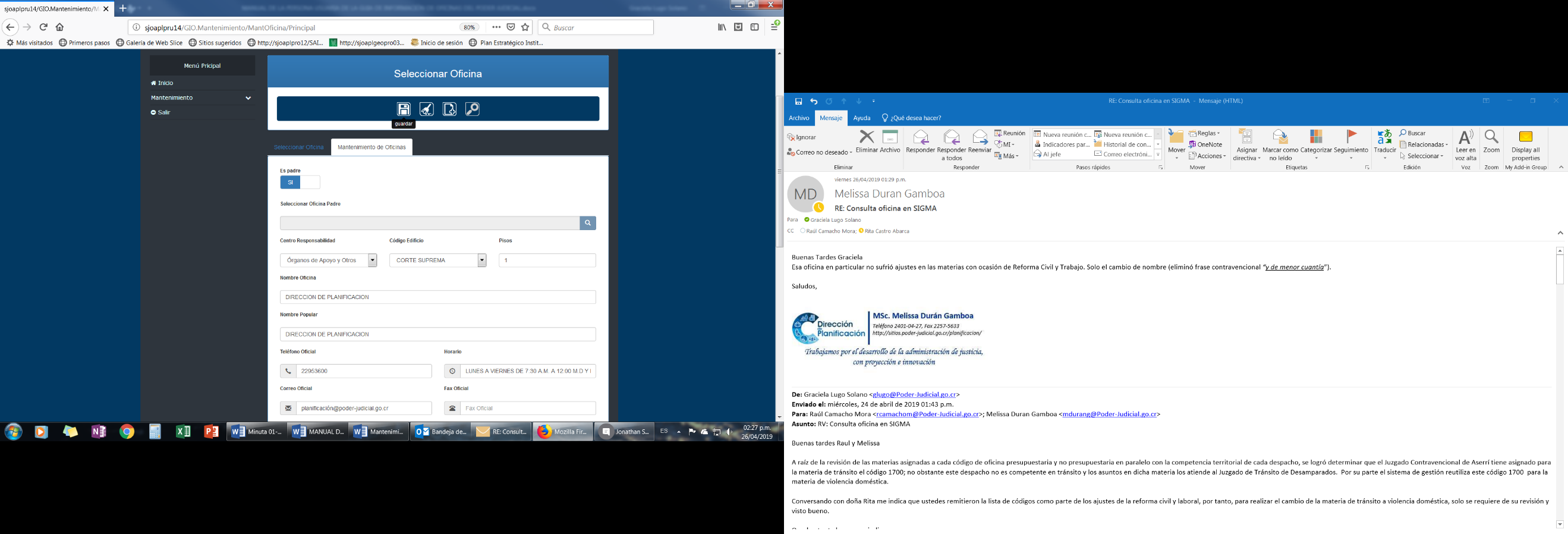 Paso 9: Si en el proceso de actualización se presenta faltante de información o algún dato se ha ingresado de manera incorrecta se mostrará el siguiente mensaje. De clic en aceptar. 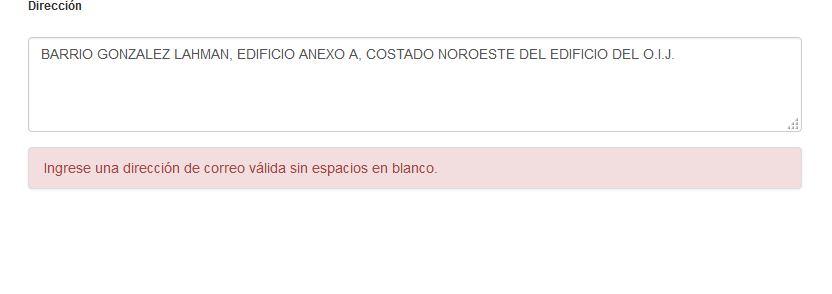 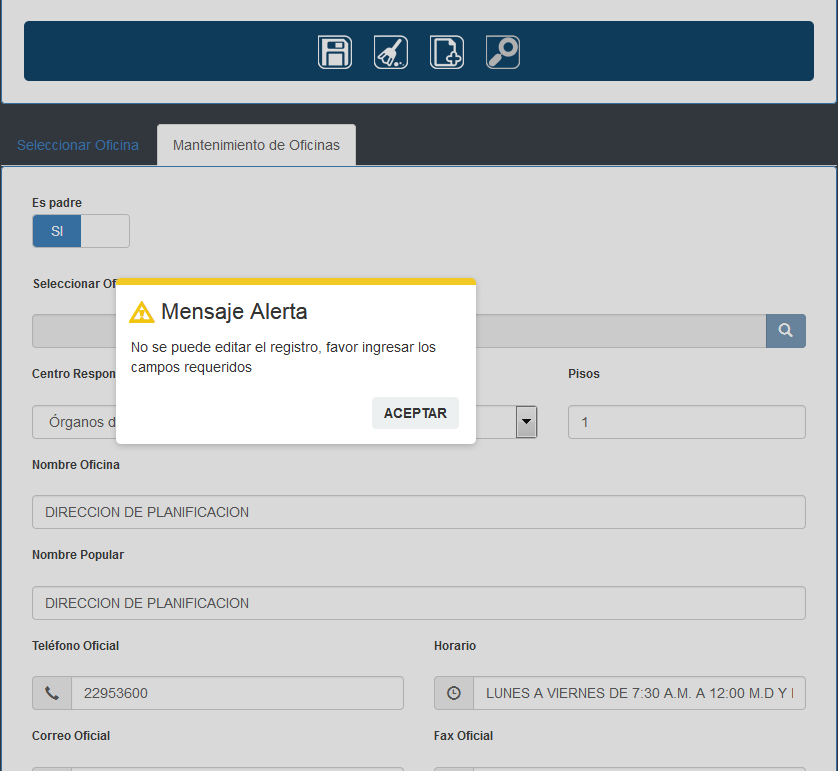 Paso 10: Una vez corregida la información, de nuevamente clic en guardar. El sistema de presentará el siguiente mensaje, de clic en Confirmar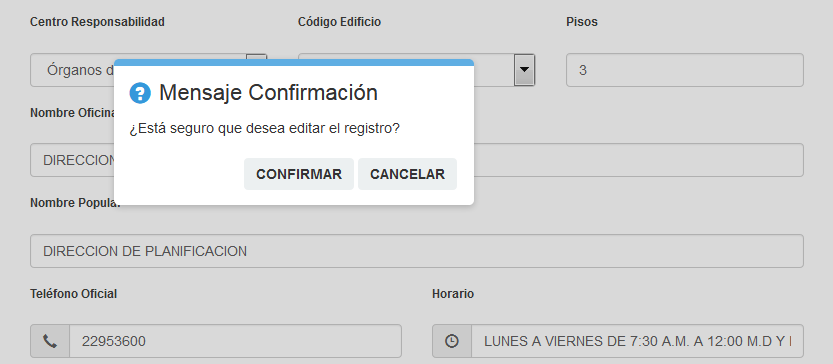 Paso 11: El registro se ha guardado correctamente en cuanto se presente el siguiente mensaje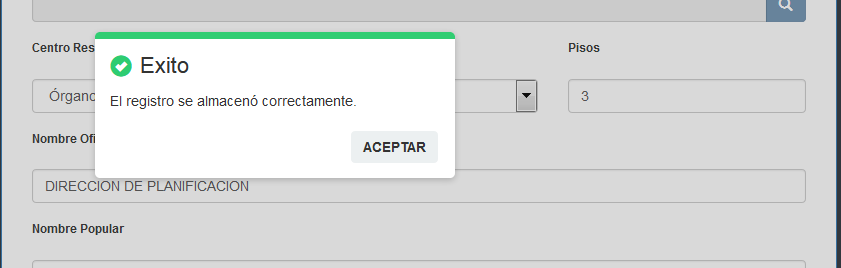 ACTUALIZACIÓN DE LA INFORMACIÓN DE LAS OFICINASEsta función se utiliza para actualizar información que ha sido ingresada previamente, para ello siga los siguientes pasos: Paso 1: Seleccione del menú principal “Mantenimiento” la opción “Oficina”Paso 2: Busque la oficina a la cual se brindará mantenimiento. Para ello ingrese alguna palabra representativa, el código presupuestario o busque en la página con el control de páginas. 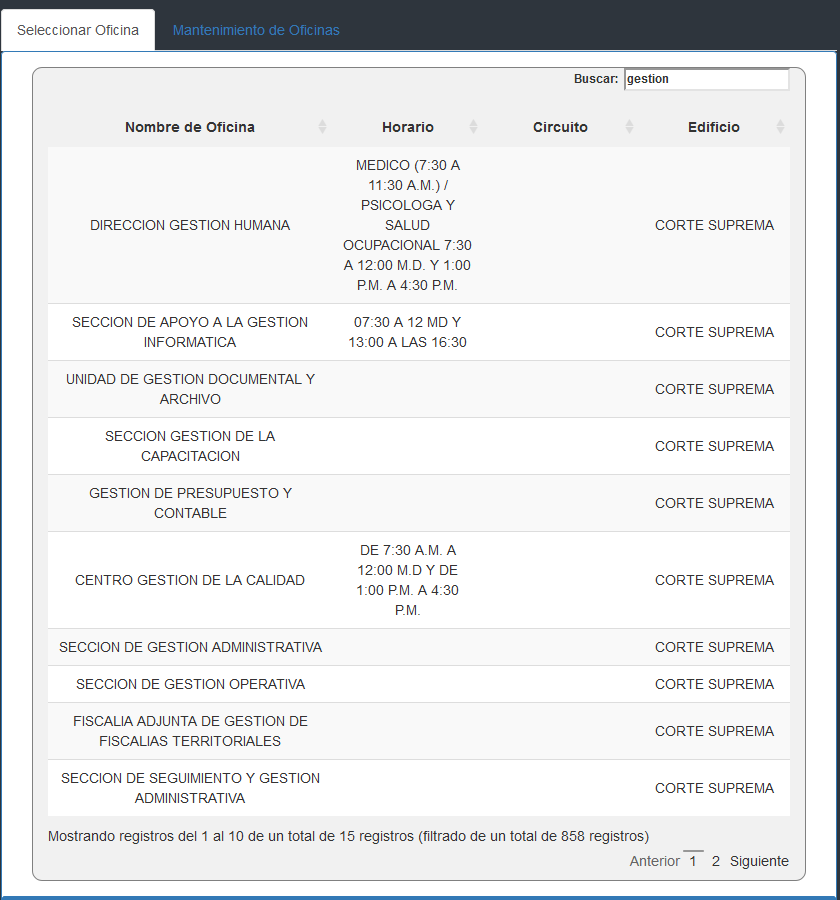 Paso 3: Para realizar la actualización de los datos que se despliegan, debe conocer si la oficina corresponde a una “Oficina padre”, para ello consulte el siguiente archivo Las oficinas padres son aquellas subrayadas en color celeste y debajo se localizan las oficinas que forman parte de esta. Tabla 1Ejemplo Oficina Padre y sus adscritasPaso 4: Si la oficina NO es una Oficina Padre, cambie por la opción NO. La función de Seleccionar oficina Padre se habilitará y podrá desplegar la información de la Oficina Padre a la cual hay que asociar la nueva oficina que se registraráPaso 5: Si la oficina que ingresa es “padre” la opción Seleccionar Oficina Padre permanecerá deshabilitado.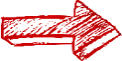 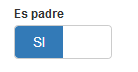 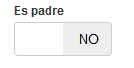 Paso 6: Actualización de la información. Una vez seleccionada la oficina y que haya logrado identificar si es una oficina padre o no, se actualizará la información detallada en la página de Mantenimiento de Oficinas, en la cual podrá modificar: 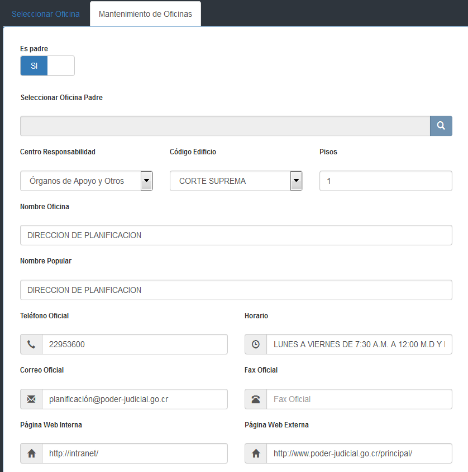 Teléfono de la oficinaHorario de atenciónCorreo oficinalFaxPágina Web InternaPágina Web ExternaServiciosCompetencias Dirección Al completar o modificar la información que requiera para ello consideré lo siguiente:  Digite el número telefónico completo. Ejemplo: 22953600El horario de atención de atención se debe ingresar tomando en cuenta el horario de cada audiencia. De lunes a viernes, de 7:30 am a 12:00 md y de 1:00 pm a 4:30 pmPara ingresar la dirección de la página Web Interna y externa, se debe tomar en cuenta que ambas direcciones son distintas. La competencia aplica para oficinas jurisdiccionales o auxiliares de justicia.El campo de texto para la dirección debe ser lo más clara posible, considerando puntos cardinales y de referencia que no varíen frecuentemente.No tilde las palabras cuando ingresa la dirección de correo electrónicoPaso 7: Una vez haya ingresado la información dé clic sobre el icono de guardaPaso 8: Si en el proceso de actualización se presenta faltante de información o algún dato se ha ingresado de manera incorrecta se mostrará el siguiente mensaje. 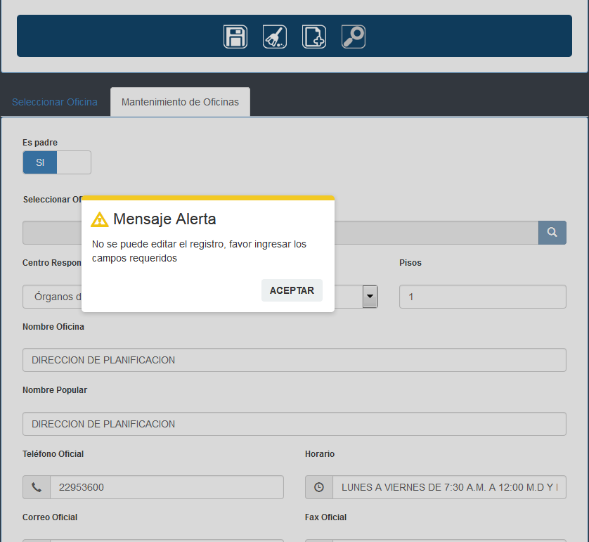 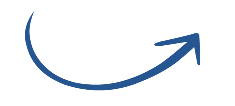 Paso 9: Una vez corregida la información, de nuevamente clic en guardar. El sistema de presentará el siguiente mensaje, de clic en ConfirmarPaso 10: El registro se ha guardado correctamente en cuanto se presenté el siguiente mensajeMANTENIMIENTO DE EDIFICIOSPrevio a realizar el Mantenimiento de los edificios considere lo siguiente: Es responsabilidad de las Administraciones Regionales y de los Órganos Auxiliares, una vez recibida el Acta de Recepción del Inmueble o se haya tomado un arriendo, actualizar y registrar la información de los edificios propios y alquilados. En el caso de los edificios de uso exclusivo de las oficinas del Ministerio Público, Defensa Pública, Organismo de Investigación Judicial y Oficina de Atención y Protección a la Víctima, la actualización será responsabilidad de cada área administrativa competente.En el caso de edificios compartidos entre las oficinas del Ministerio Público, Defensa Pública, Organismo de Investigación Judicial, Oficina de Atención y Protección a la Víctima y oficinas del ámbito jurisdiccional y administrativo, las Administraciones Regionales serán las responsables de actualizar la información para ello deberán coordinar con las administraciones involucradas. REGISTRO DE EDIFICIOS NUEVOSPaso 1: En el menú principal busqué la opción Edificios. Paso 2: Si registra por primera vez el edificio, busque la opción “Nuevo”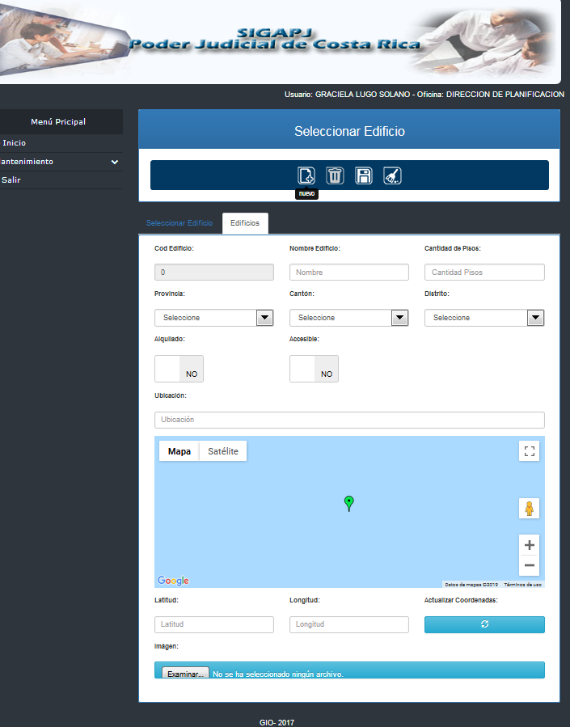 Paso 3: Registre la información requerida con base en los siguientes criterios: Código de edificio:  Si se ingresa un edificio nuevo la numeración debe ser consecutiva con la última ingresada, el sistema le asignará automáticamente este dato. Nombre del edificio:Cantidad de pisos: Provincia, cantón y distrito: Según la División Territorial Administrativa vigente. http://www.mgp.go.cr/prensa/noticias/16-division-territorial-administrativa-de-costa-ricaAlquilado: Indique si el inmueble es alquilado Si /NoAccesible: Le sugerimos apoyarse en el siguiente documento www.cnree.go.cr/documentacion/publicaciones/ACCESIBILIDAD%20AL%20MEDIO%20FISICO%20Y%20AL%20TRANSPORTE.pdfUbicación: Longitud y latitud: En el caso que no disponga de un Monitor de Posicionamiento Global (GPS) que brinda con mayor precisión las coordenadas de un edificio, utilice la aplicación Google Maps, para ello siga las siguientes instrucciones Abras la aplicación https://google.com/maps Ingrese alguna palabra clave del lugar a localizar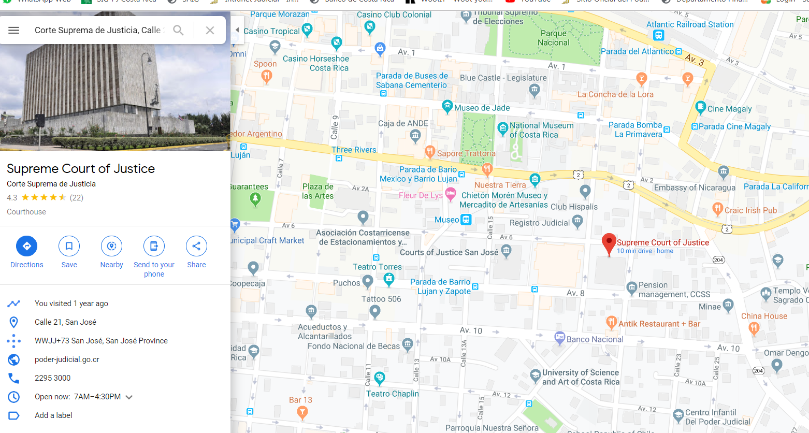 Posicione el cursor sobre el mapa, dé clic derecho, busque la opción ¿Qué hay aquí? Y de clic sobre la opción 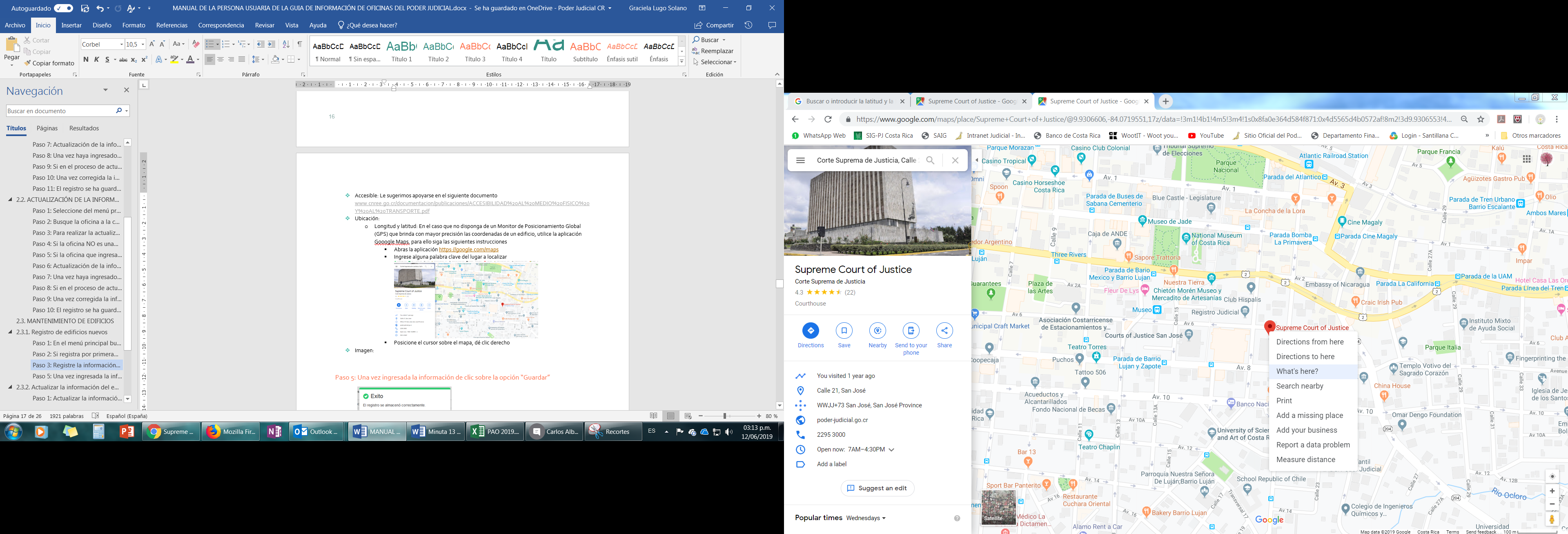 Al dar clic en la parte inferior de la pantalla se presenta la siguiente la latitud y longitud del punto que se consultó. 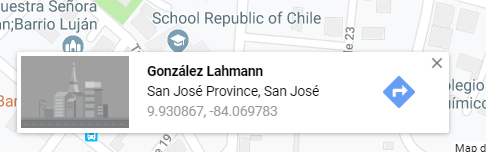 Imagen: Haga clic en la opción Examinar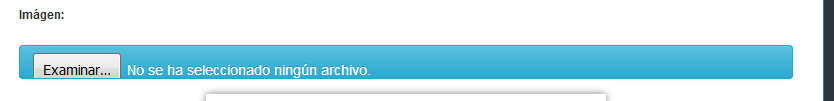 Seccione la imagen que desea cargar 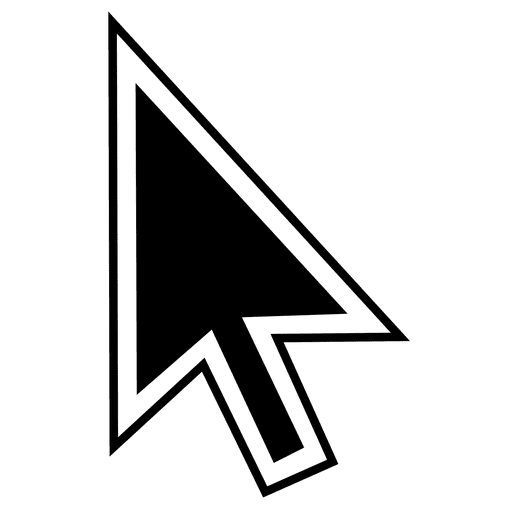 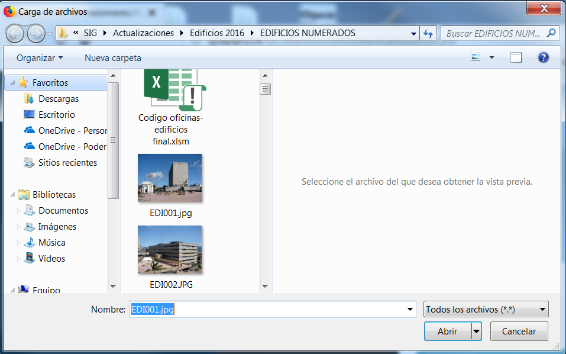 La imagen se cargará en la página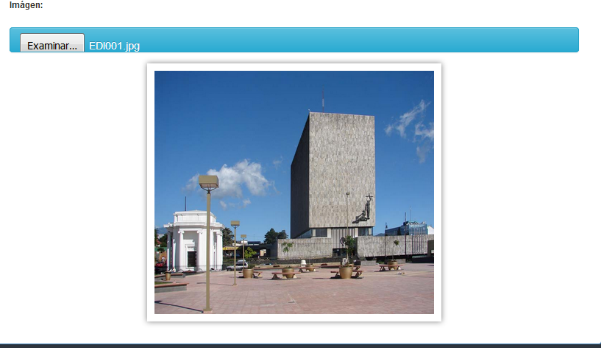 De clic en la opción Guardar, seguido de confirmar o cancelar 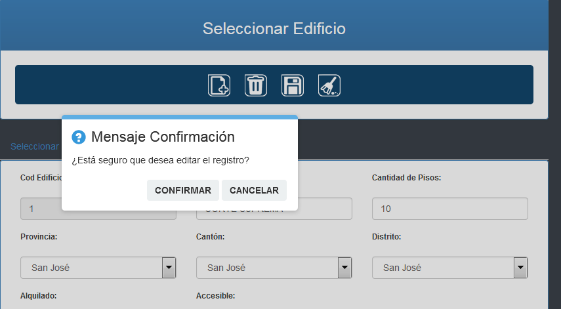 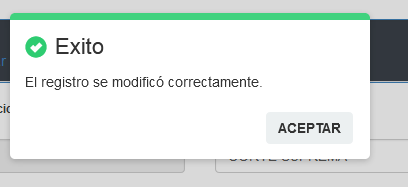 Paso 5: Una vez ingresada la información de clic sobre la opción “Guardar”ACTUALIZACIÓN DE LA INFORMACIÓN DEL EDIFICIOPaso 1: Actualizar la información de un edificio: Si el edificio ya fue ingresado previamente y lo que requiere es actualizar la información asociada. En la opción “Buscar, puede ingresar el código de la oficina o una palabra clave, también puede hacerlo navegando en la opción inferior de la consulta.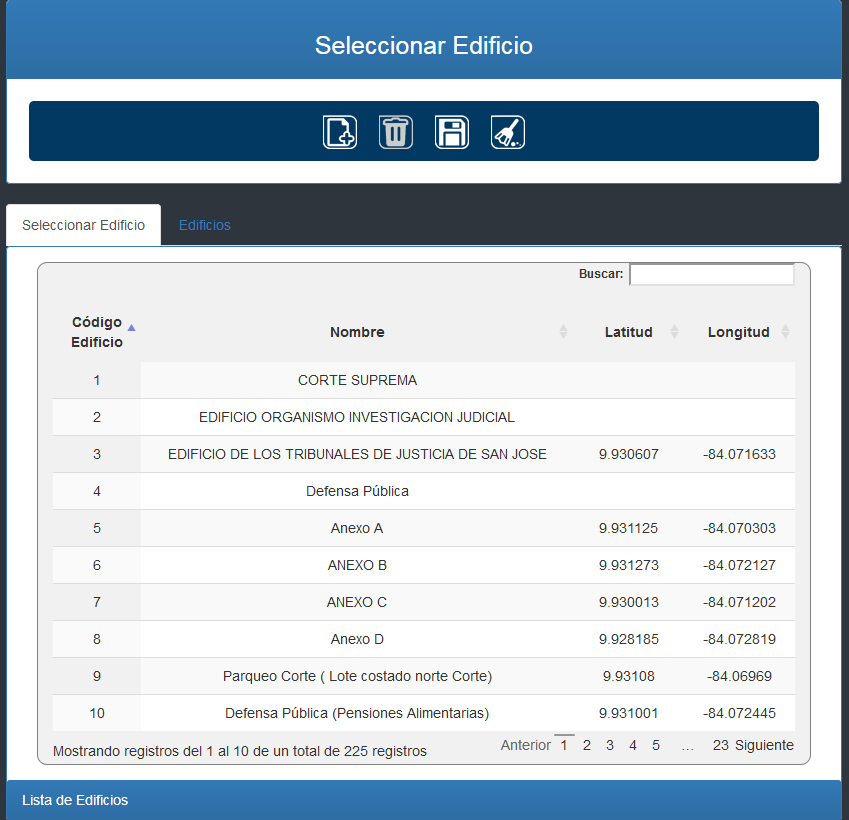 Paso 2: A continuación, se presentará el detalle de la información cargada de previo, modifique los datos considerando lo señalado en el Paso 3 del punto 2.3.1. 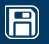 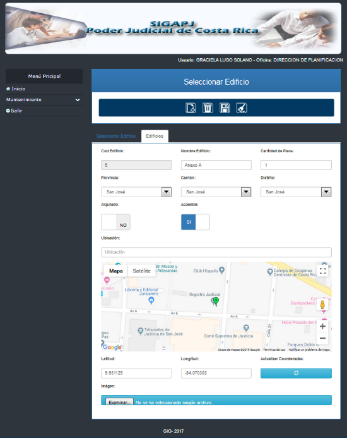 MANTENIMIENTO DE MEDIOSREGISTRO DE MEDIOS NUEVOSPaso 1: Seleccione del menú principal “Mantenimiento de Medios”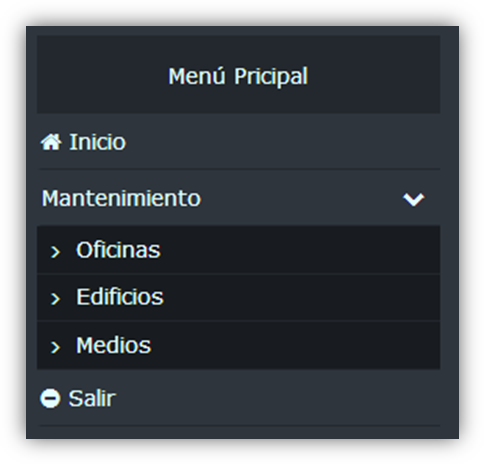 Paso 2: De clic sobre el símbolo de la lupa, seguidamente se desplegará un menú de oficinas. 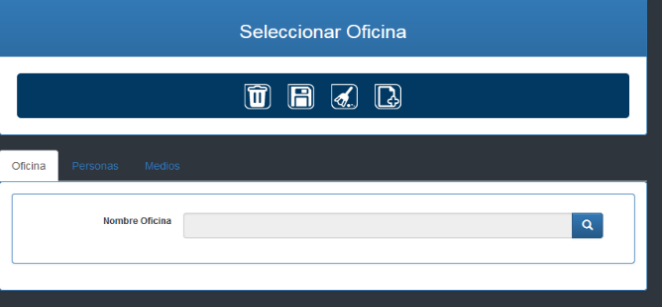 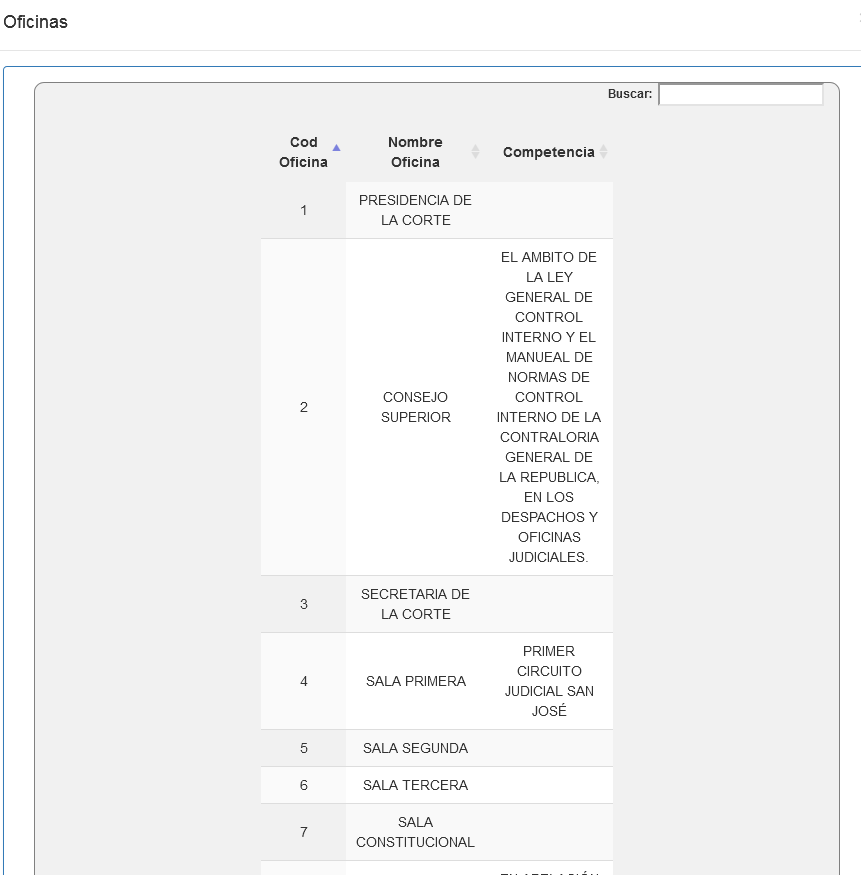 Paso 3: Una vez seleccionada la oficina, se desplegará a pantalla de “Mantenimiento de Personas” 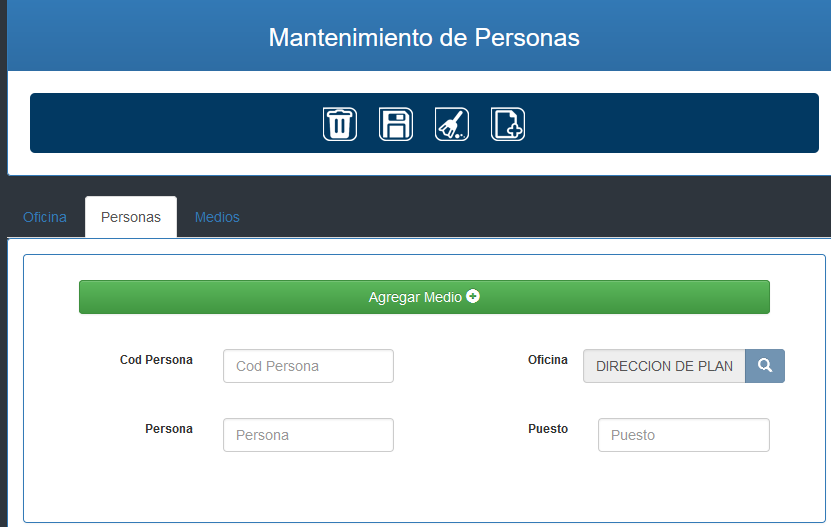 Paso 4: Diríjase a la parte inferior de la página. En el campo “Buscar” ingrese el nombre o uno de los apellidos de la persona, sobre la cual va a ingresar los medios de contacto. Si la persona no está registrada como parte del personal que labora en la oficina debe ejecuté los Pasos 5,6, 7 y 8. 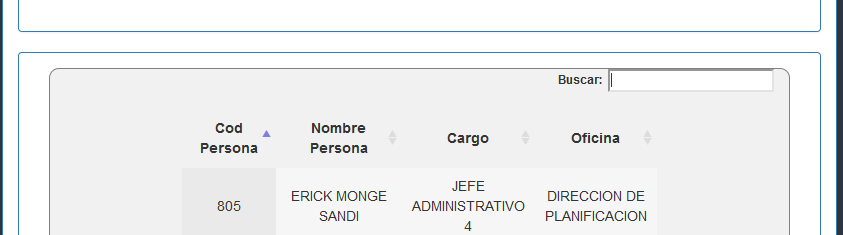 Registrar un contacto nuevo. Paso 5: Para el registro de personal nuevo en la oficina, diríjase a la parte superior de la página y busque la opción Nuevo, de clic sobre el icono. 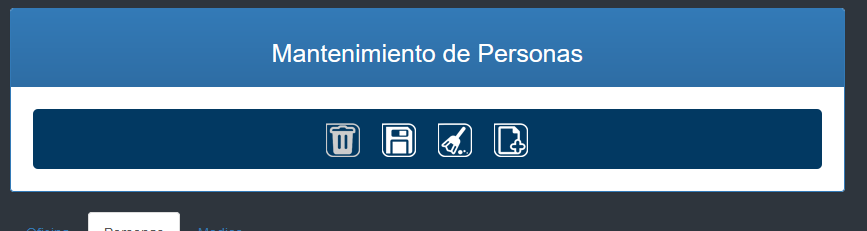 Paso 6: Completé los campos de “Nombre y Puesto”, en el campo “Cod Persona” no registré información, el sistema le asignará la numeración. 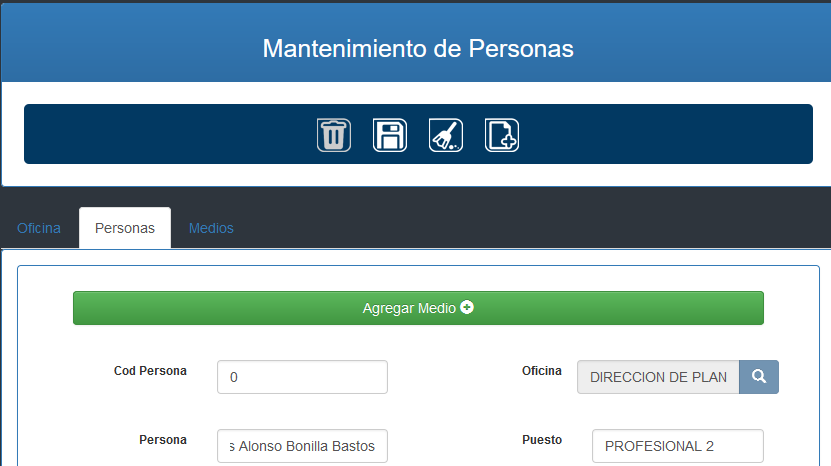 Paso 7. Dé clic sobre la opción Guardar. Paso 8: Al guardar le aparecerá el siguiente mensaje emergente, dé clic en “Aceptar”. 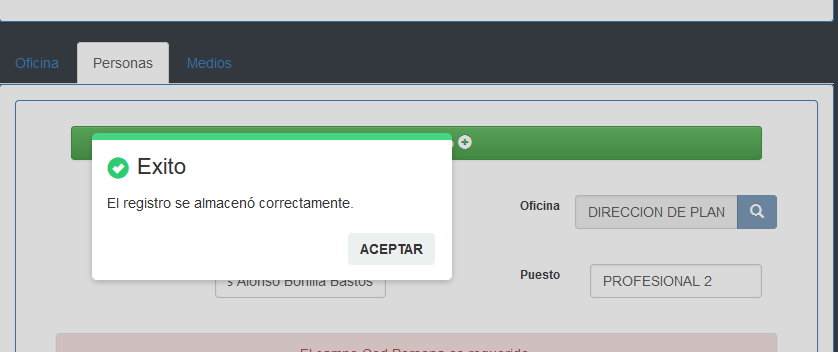 Diríjase nuevamente al menú en la opción “Buscar”, detallada en el Paso 4. Paso 9: Una vez localizada o registrada la persona sobre la cual va a ingresar los medios de contacto, haga clic sobre el nombre y diríjase a la opción “Agregar Medio” 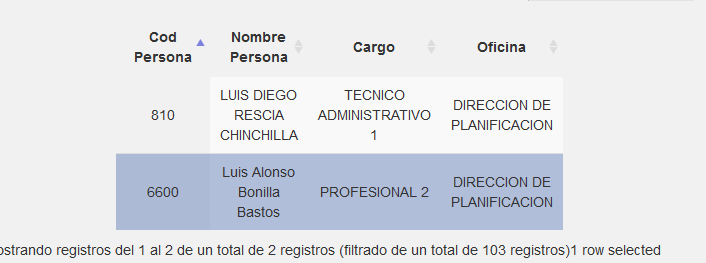 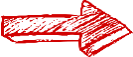 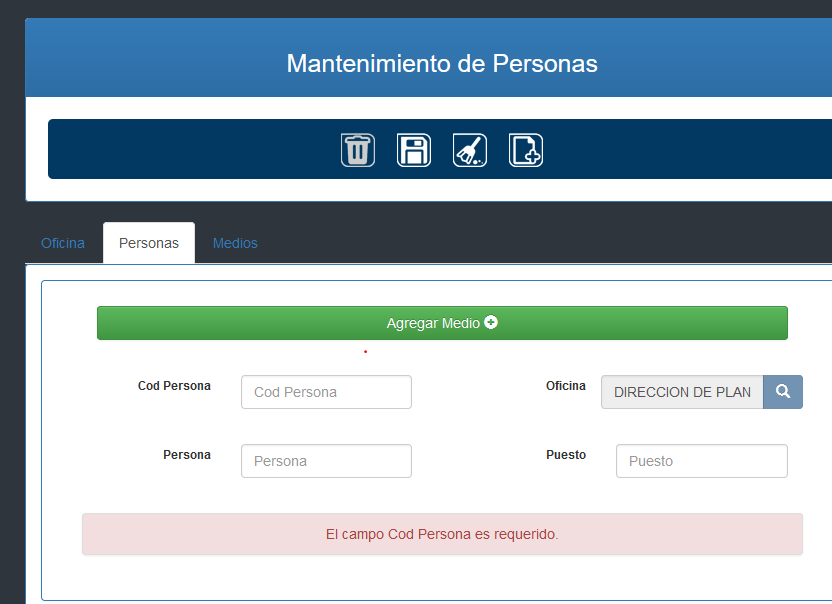 Registrar un medio nuevo.Paso 10:  Para registrar un medio de contacto nuevos, haga clic sobre el icono “Nuevo” 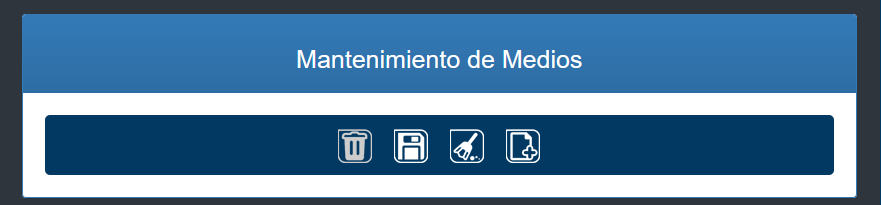 Paso 11: En pantalla “Mantenimiento de Medios” encontrará los siguientes campos: Cod Medio: El Sistema le brinda el código de manera automático. Tipo Medio: en este campo se selecciona el medio a registrar los cuales son: correo, teléfono, extensión y faxMedio: Es el campo donde se registra la información Es externo: En este campo se define si la información estará disponible por medio de Internet, para ello indique “Sí”, por el contrario, si los datos de contacto estarán disponibles por medio de Intranet indique “No”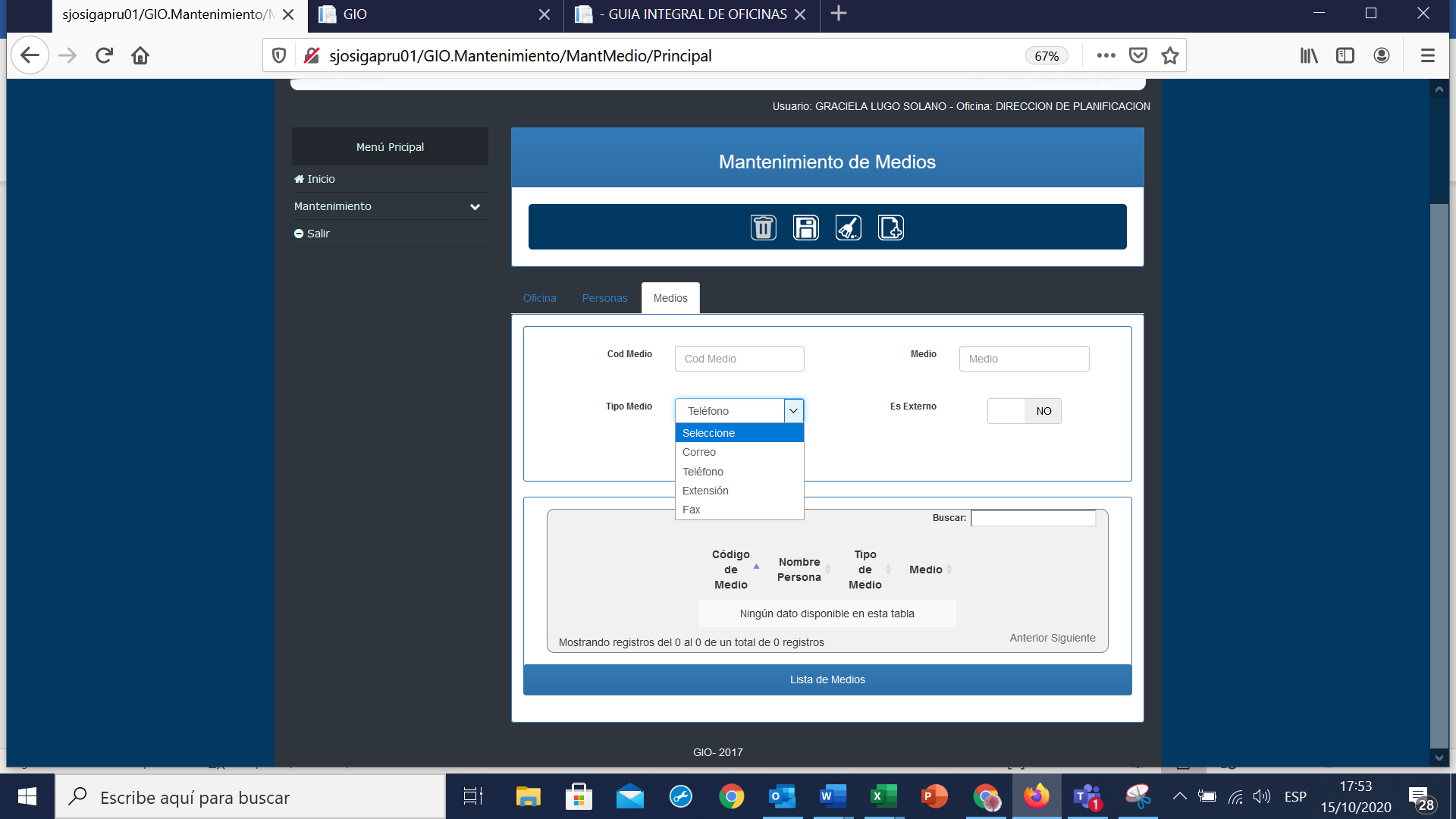 Paso 12: Seleccione el medio de contacto sobre el cual va a registrar la información según el campo “Tipo de Medios”. Registre la información en el campo de “Medio” y defina si es para visualización externa o no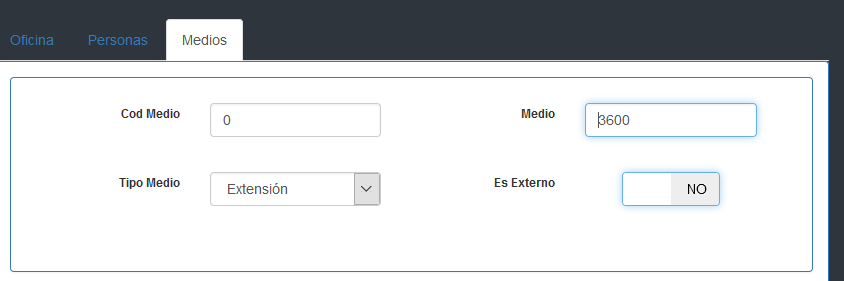 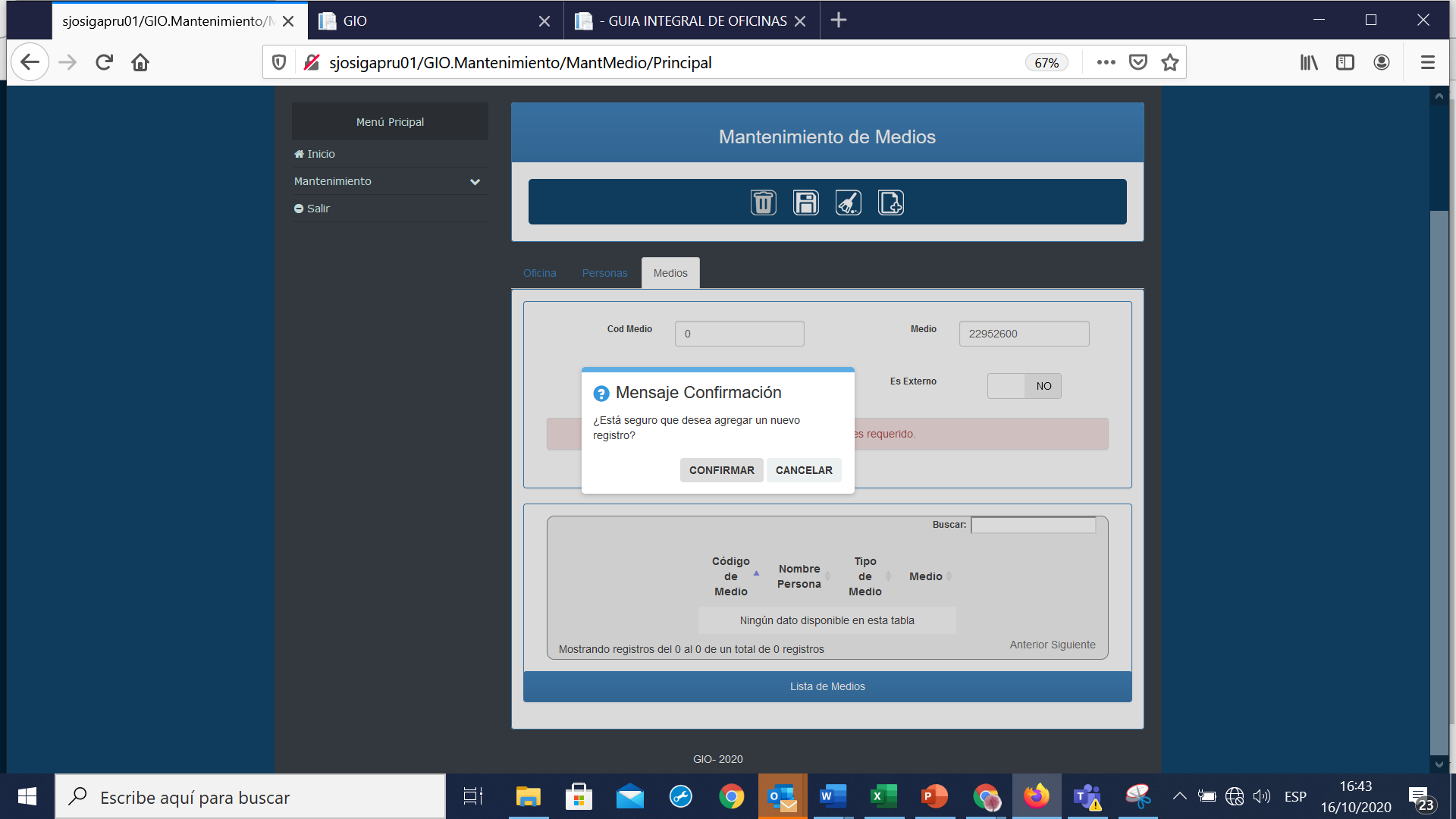 Paso 13: De clic en el icono “Guardar” y seguidamente de clic en “Aceptar” en el mensaje de confirmación y por último 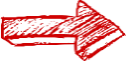 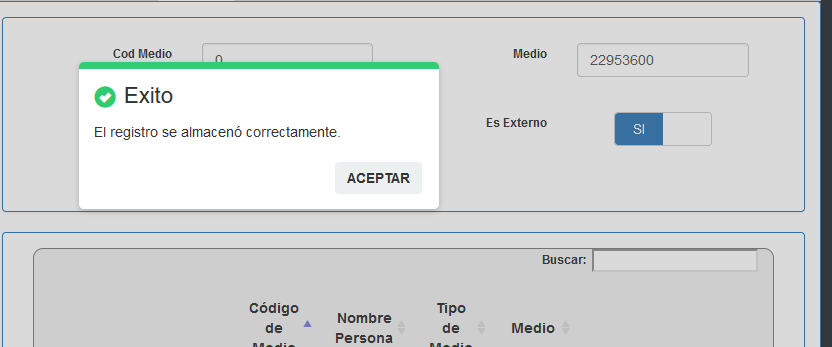 Para actualizar uno de los medios ya registrados debe dar clic sobre el medio que desea actualizar. ACTUALIZACIÓN DE MEDIOS El mantenimiento de medios se utiliza para actualizar la información del personal judicial. Para realizar esta tarea siga los siguientes pasos: Paso 1: Seleccione del menú principal “Mantenimiento de Medios”Paso 2: De clic sobre el símbolo de la lupa, seguidamente se desplegará un menú de oficinas. Paso 3: Una vez seleccionada la oficina, se desplegará a lista de personas que al momento de la consulta estén registradas en dicha oficina. Para modificar la información de la persona, haga clic sobre el campo “Cod Persona” correspondiente a cada registro y cambie o actualice los datos del nombre, puesto y oficina 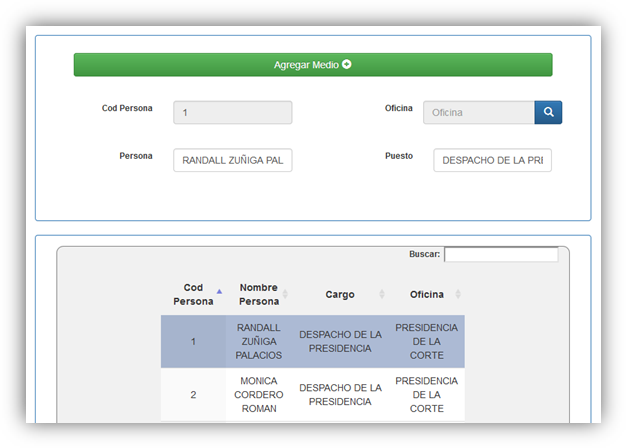 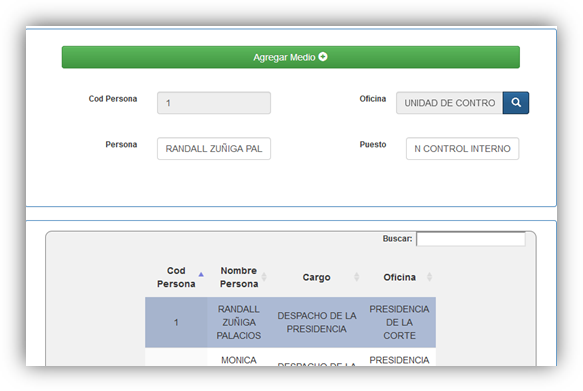 Paso 4: Para guardar la información modificada siga la siguiente secuencia: 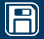 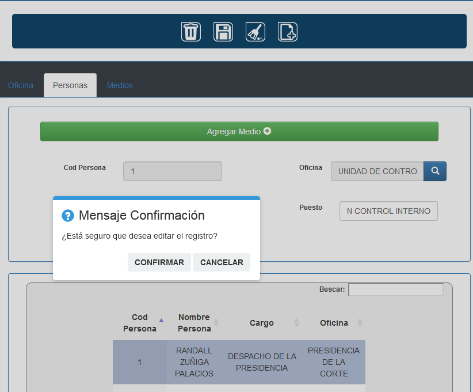 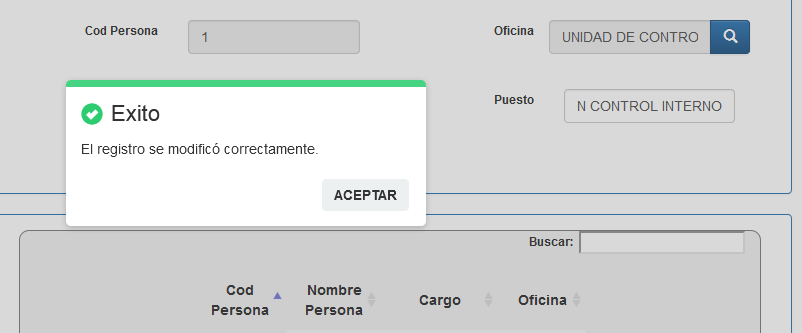 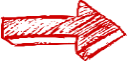 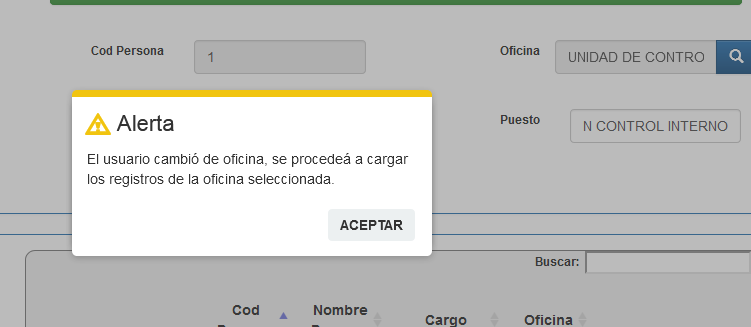 Paso 5: Para actualizar la información de contacto de una persona, tal como el número de teléfono, extensión, y correo electrónico, debe seleccionar la persona que se modificará, dando clic en el campo “Cod Persona”. Seguidamente de clic a la opción Agregar Medio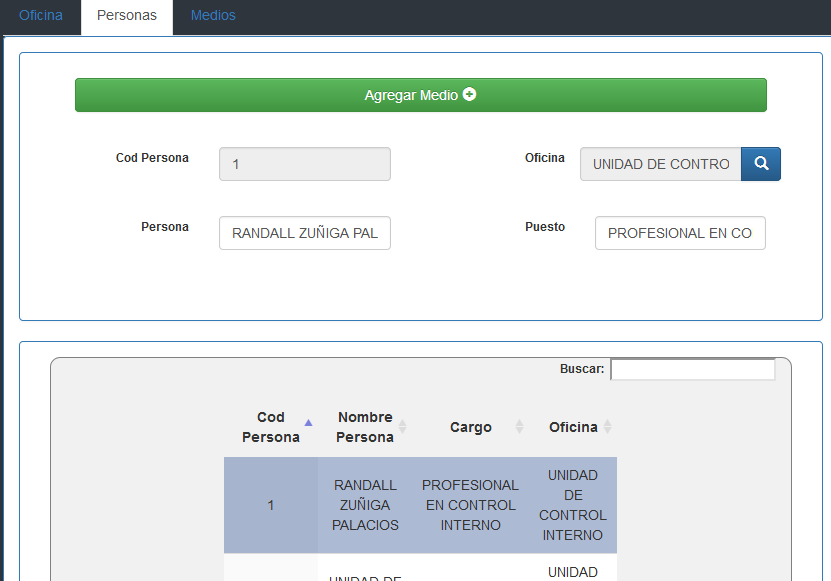 Paso 6: Seleccione el campo a modificar 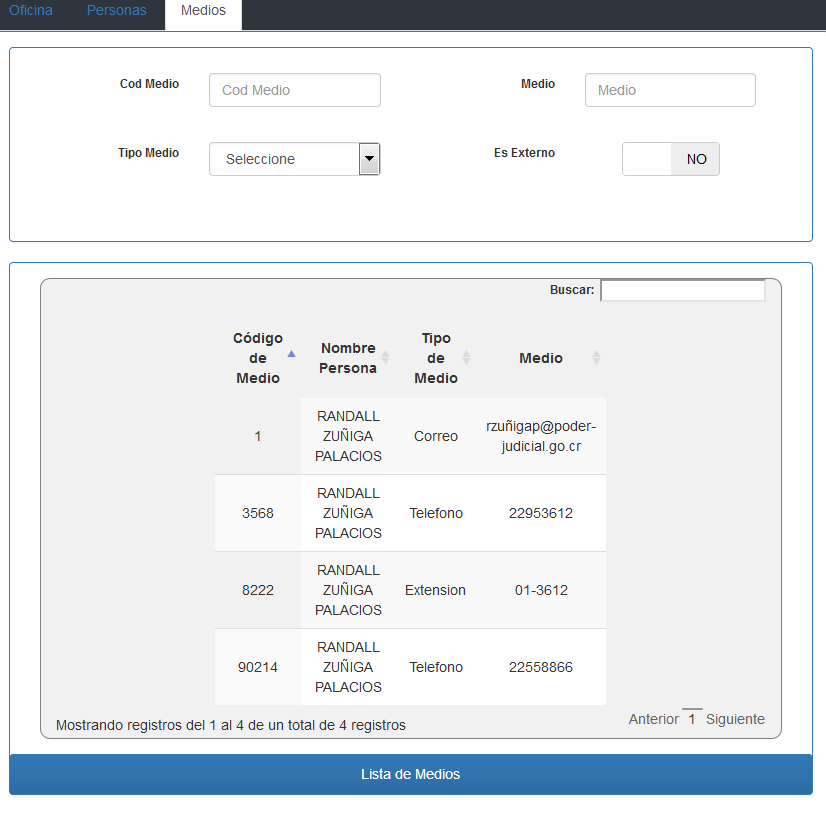 Paso 6: Guarde los cambios dando clic en el icono . Confirme o cancele el cambio dando clic en el siguiente mensaje 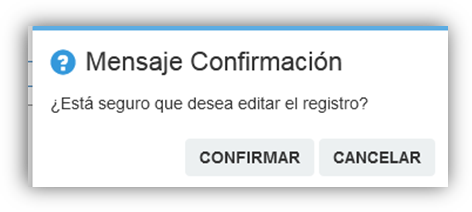 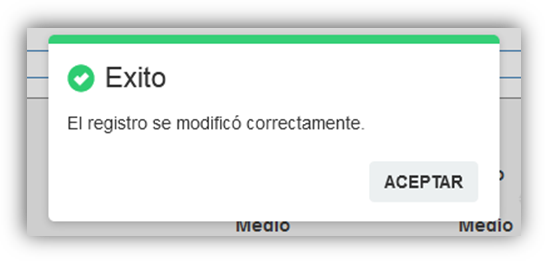 Paso 7: Consideré si al monteo de realizar la búsqueda de la persona, se despliegan dos o más registros, tal como se muestra en la siguiente imagen, se debe eliminar uno de los registros y completar los campos del “Medio de contacto” en el registro que se mantiene. Los múltiples registros se deben a diferencias en el ingreso del campo “nombre”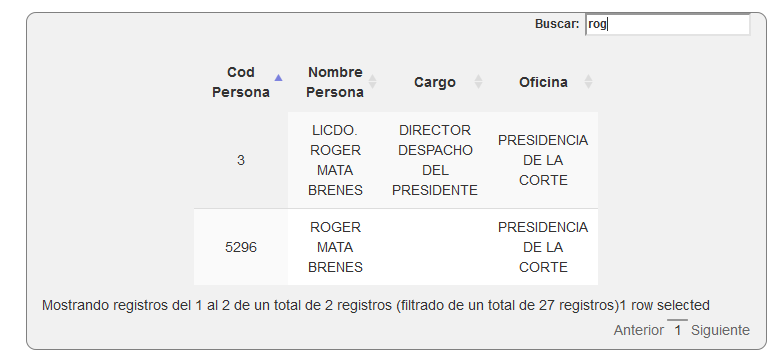 Para ello, siga los siguientes pasos: Paso 6.1:  De clic sobre el campo “Cod Persona”. 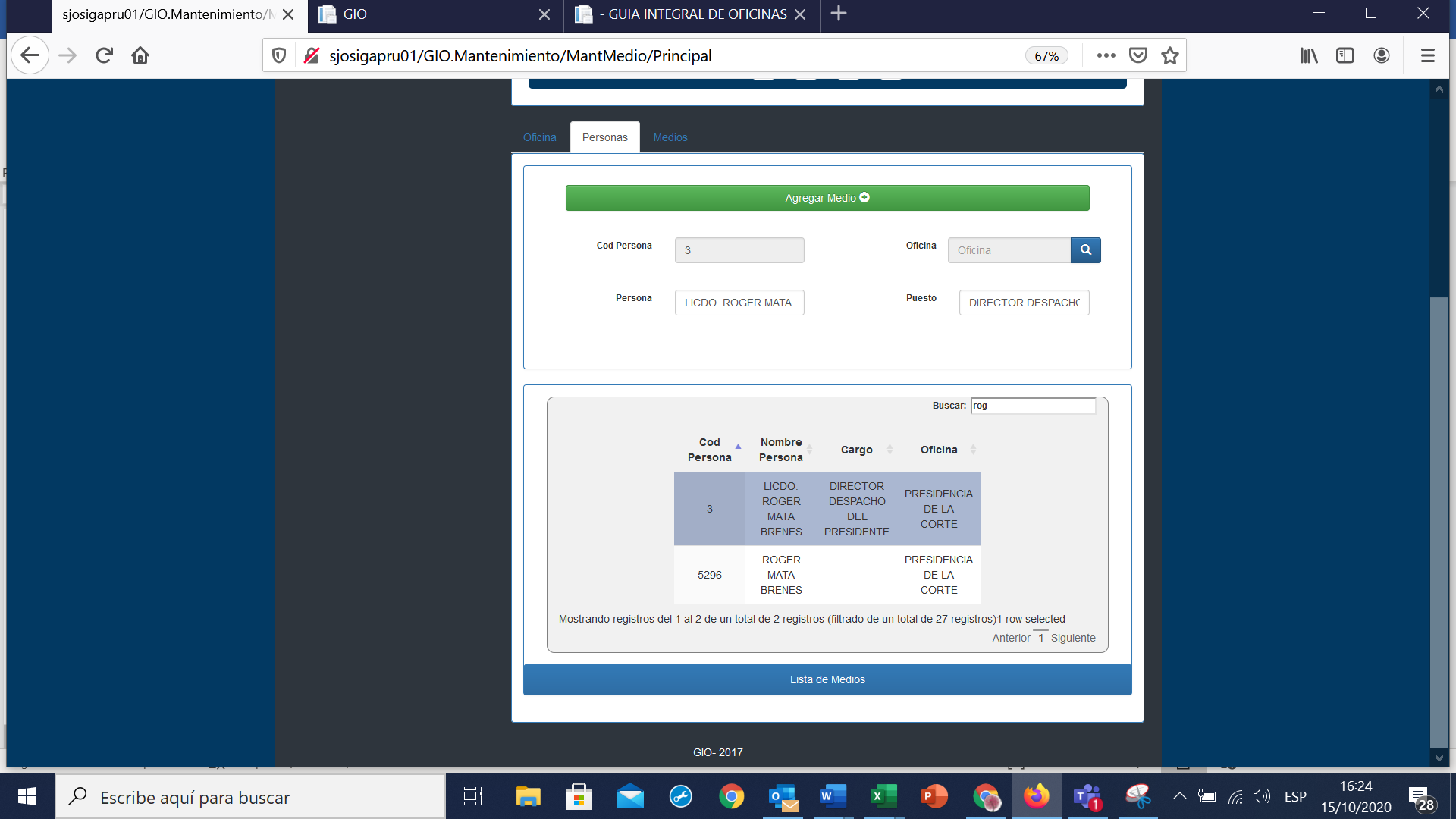 Paso 6.2:  En la parte superior de la pantalla, de clic en el icono de “Eliminar”  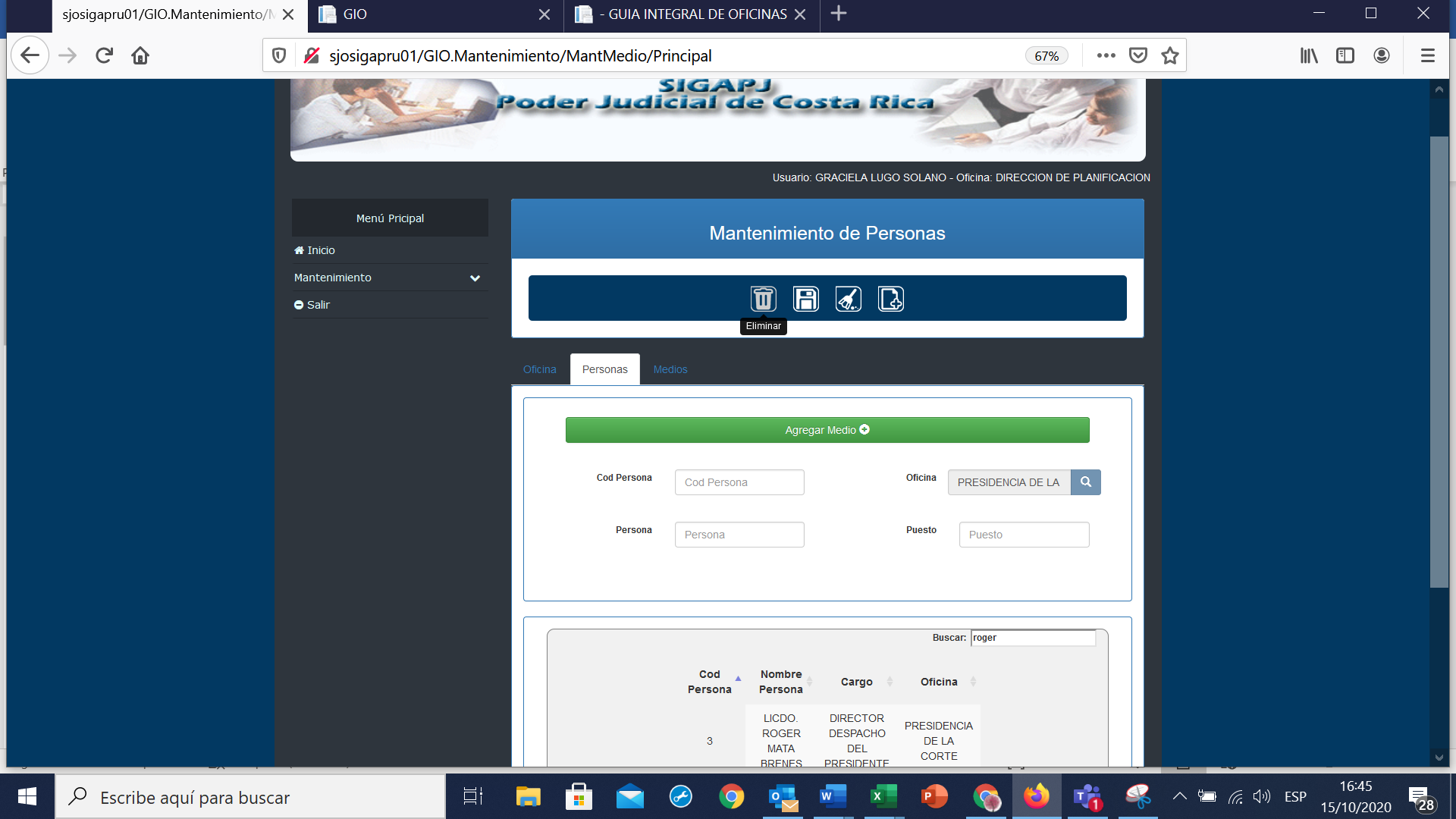 Paso 6.3  Si al dar clic a “Eliminar” aparece el mensaje de “Error”, de clic en Aceptar. Esto se debe a que la persona tiene registrado algún medio de contacto, como el teléfono, la extensión, correo electrónico o Fax y el sistema no le permitirá eliminar el registro hasta que eliminé la información, para ello ejecuté el siguiente paso. 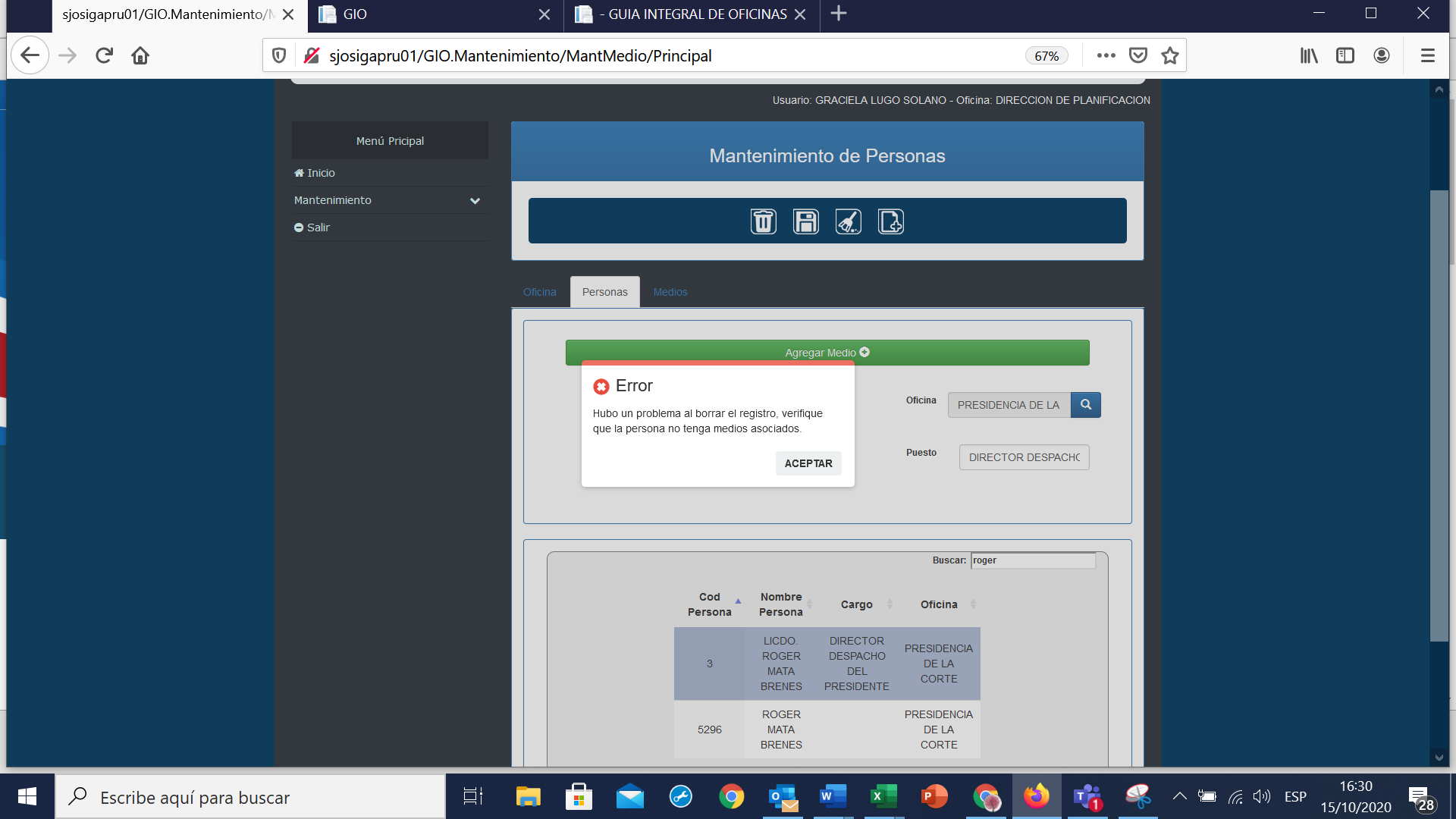 Paso 6.4 Para eliminar registros múltiples, de clic sobre e campo “Cod Persona”  y posteriormente en  la opción “Agregar Medio”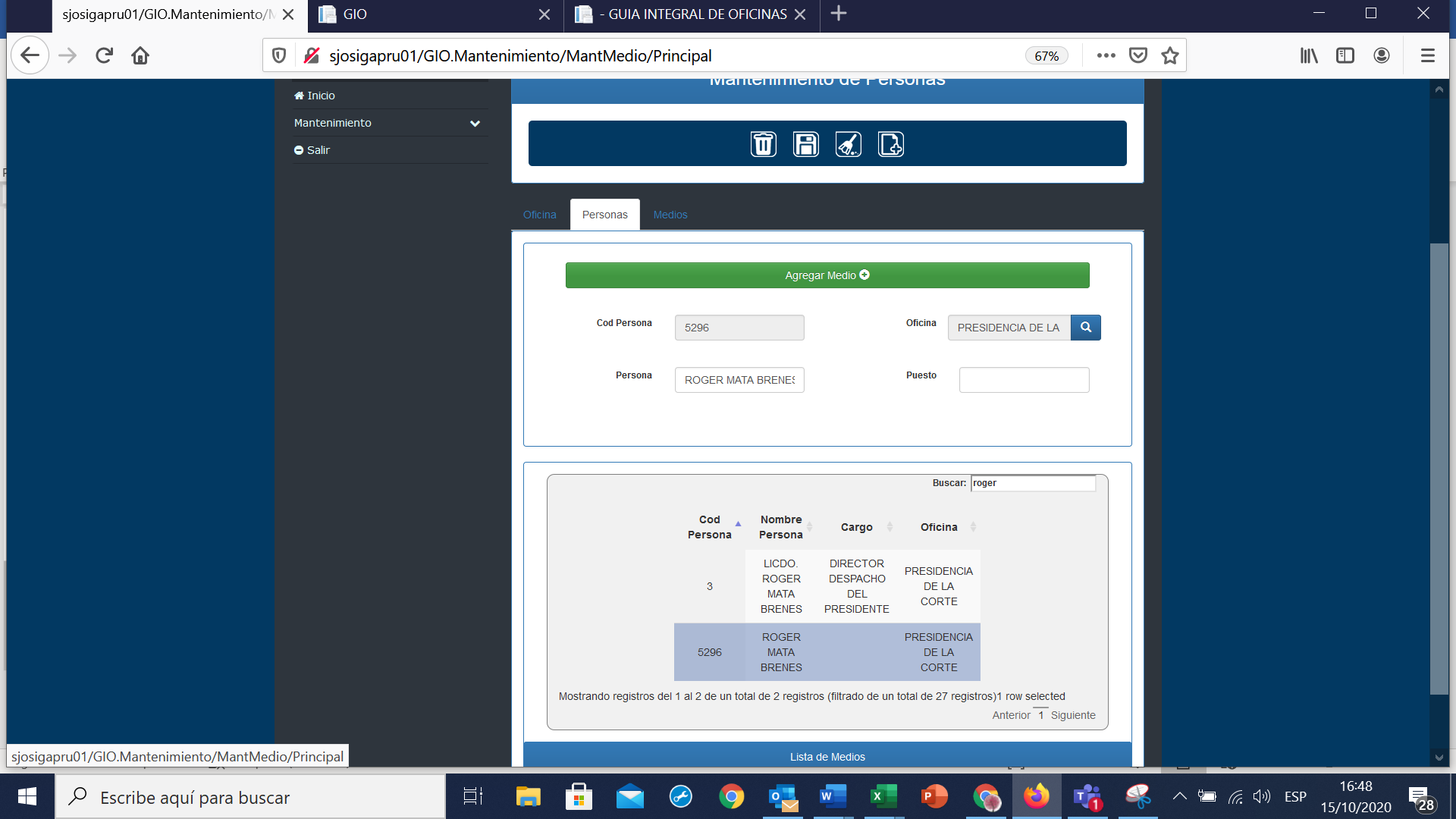 Paso 6.5 Se mostrará la pantalla de “Mantenimiento de Medios”. De clic sobre la opción “Código de Medio” y seguidamente en el botón “Eliminar” en el menú superior.  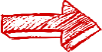 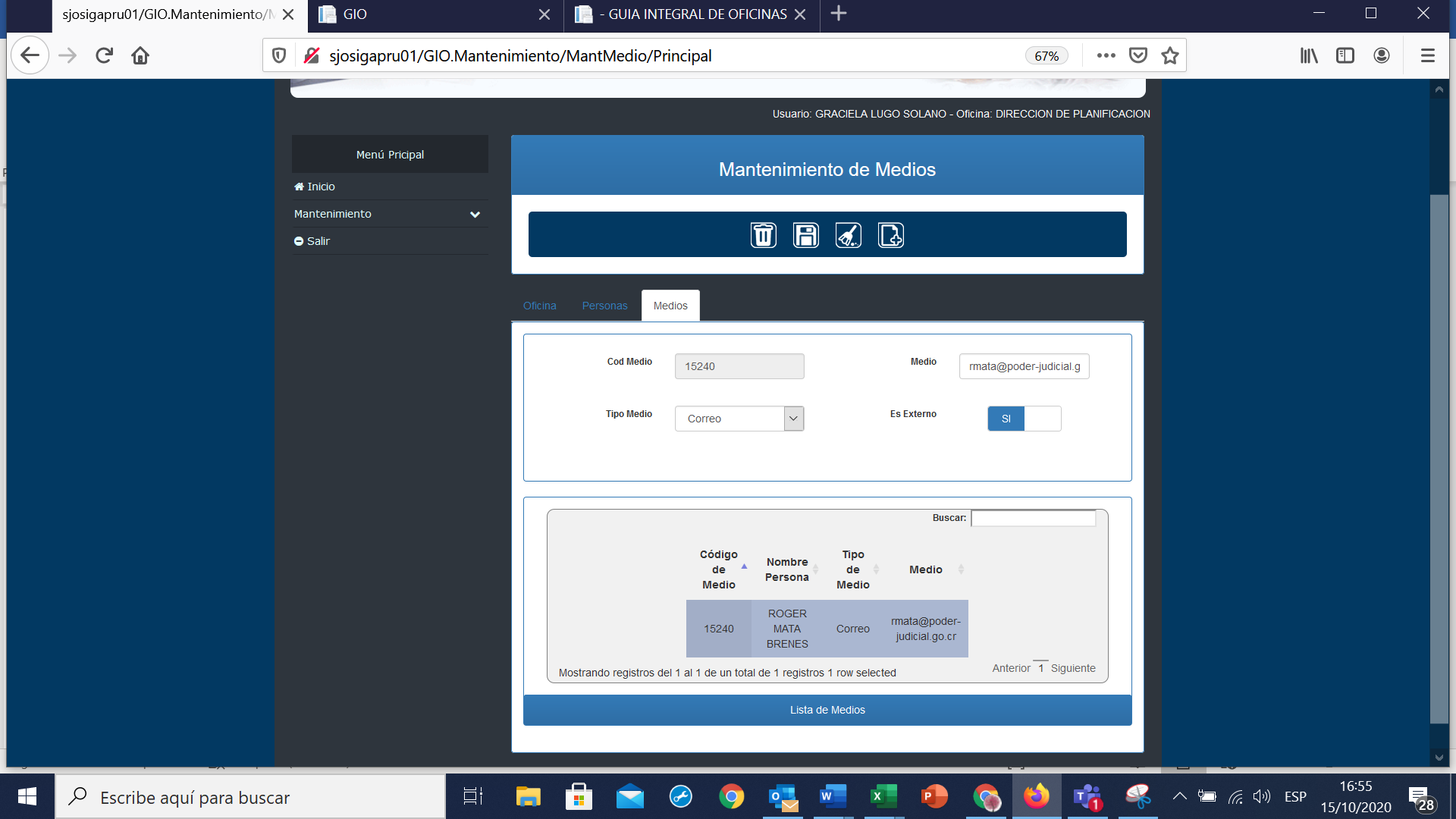 Paso 6.6 Una vez eliminada la información, aparece el mensaje emergente “Éxito. El registro se eliminó correctamente” , de clic en “Aceptar”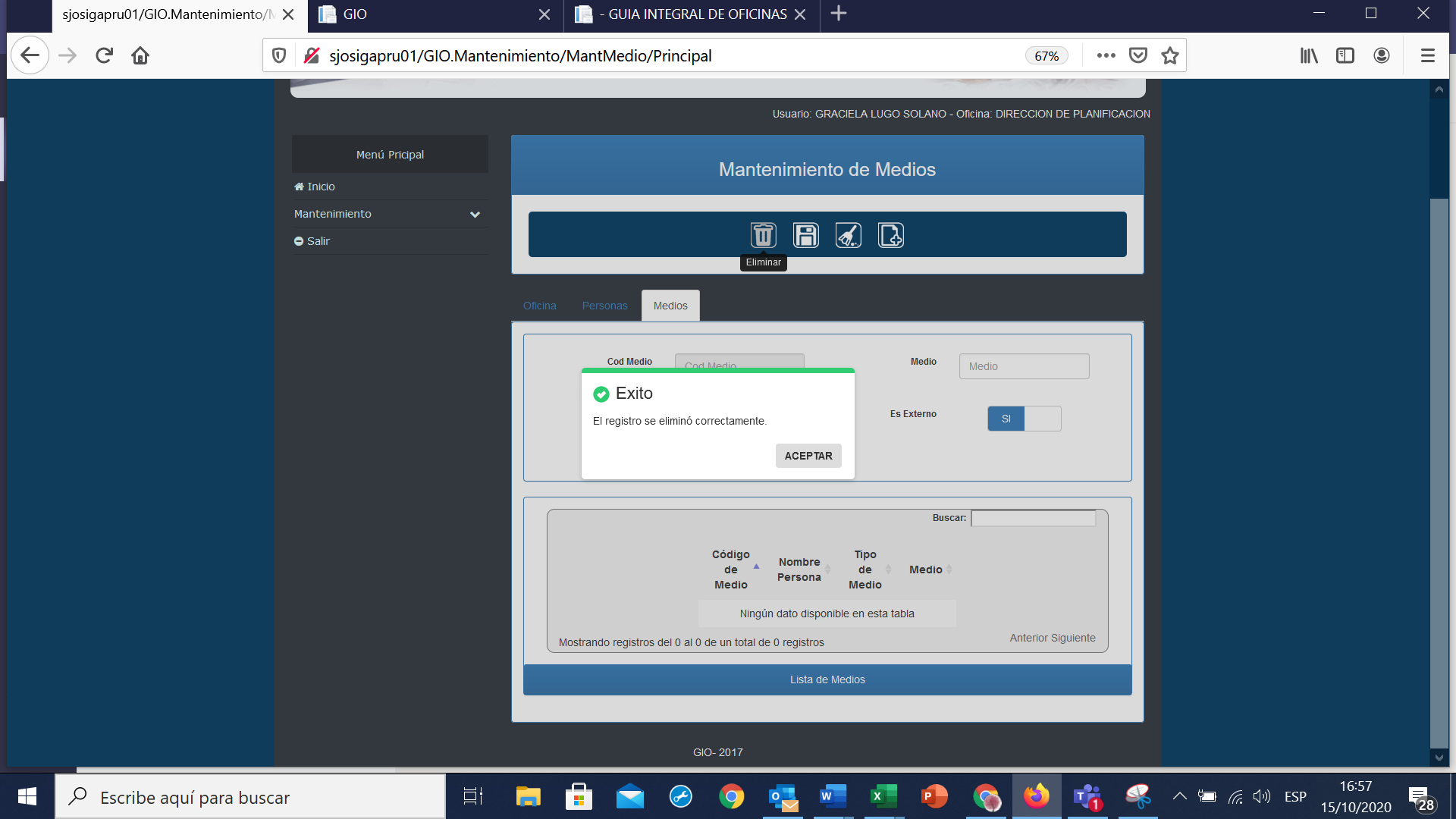 Paso 6.7: Regrese a la pantalla anterior “Personas”, navegando por las pestañas de la pantalla de “Mantenimiento de Medios”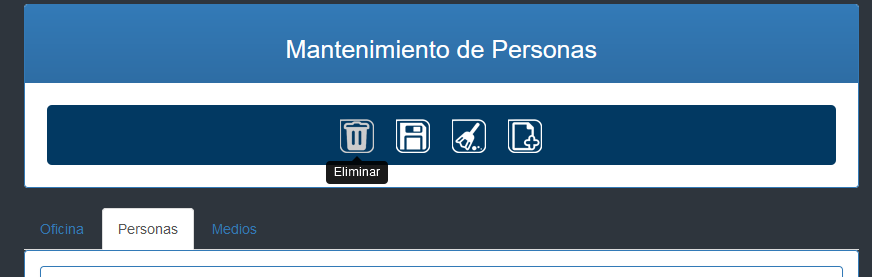 Paso 6.8: De clic sobre el campo que va a eliminar y que borró la información de contacto. Paso 6.9 De clic a “Eliminar” en el menú superior y a “Aceptar” en el mensaje emergente. 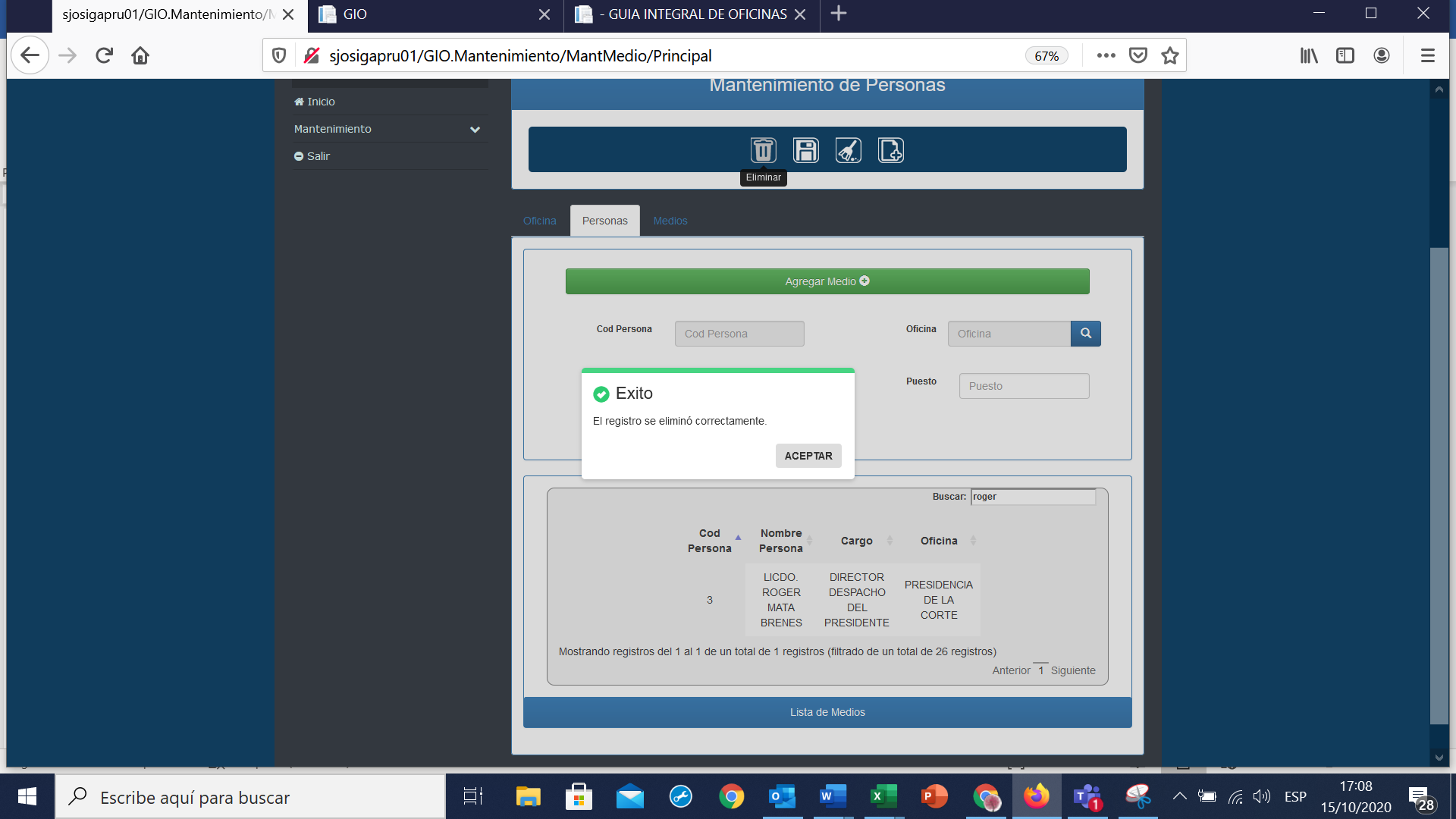 PerfilDescripciónDirección EjecutivaOtorga permisos a las Administraciones Regionales para asignación de los perfiles. Administración RegionalAutoriza el perfil de Administrador de Oficina. Es un Administrador de Seguridad para la Administración a su cargo. Administrador de oficinaAutoriza el perfil de Usuario de Oficina.Usuario de la oficina (mantenimiento)Actualiza la información y registra datos de oficinas, edificios y medios de contacto en el sistema GIO. ConsultaSe autoriza a visualizar la consultay no requiere autentificación del código de usuario. 